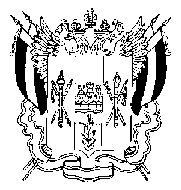 РОССИЙСКАЯ ФЕДЕРАЦИЯРОСТОВСКАЯ ОБЛАСТЬВЕСЕЛОВСКИЙ РАЙОНСОБРАНИЕ ДЕПУТАТОВ ПОЗДНЕЕВСКОГО СЕЛЬСКОГО ПОСЕЛЕНИЯРЕШЕНИЕ12.10.2016                                             № 26                                    х.Позднеевка                                                Об избрании постоянной комиссии повопросам местного самоуправления,социальной политике, общественного порядка и защите прав граждан свозложением обязанностей мандатной комиссии и ее председателя                               Собрание депутатов Позднеевского сельского поселенияР Е Ш А Е Т:Избрать постоянную комиссию по вопросам местного самоуправления, социальной политике, общественного порядка и защите прав граждан  и наделении комиссии полномочиями в сфере межнациональных отношений с возложением обязанностей мандатной комиссии в следующем составе:               Ф.И.О.                                                                      № округа1. Киричевская М.Ю.                                                                 № 22. Форопонова О.Ю.                                                                  № 33. Покладиев А.В.                                                                      № 24. Лисицкий В.А.                                                                        № 25. Байсалов М.А.                                                                        № 2 Избрать председателем постоянной комиссии по вопросам местного самоуправления, социальной политике, общественного порядка и защите прав граждан с возложением обязанностей мандатной комиссии Лисицкого В.А. депутата № 3                  Председатель Собрания депутатов – Глава Позднеевского сельского поселения                           А.И.Трушик      